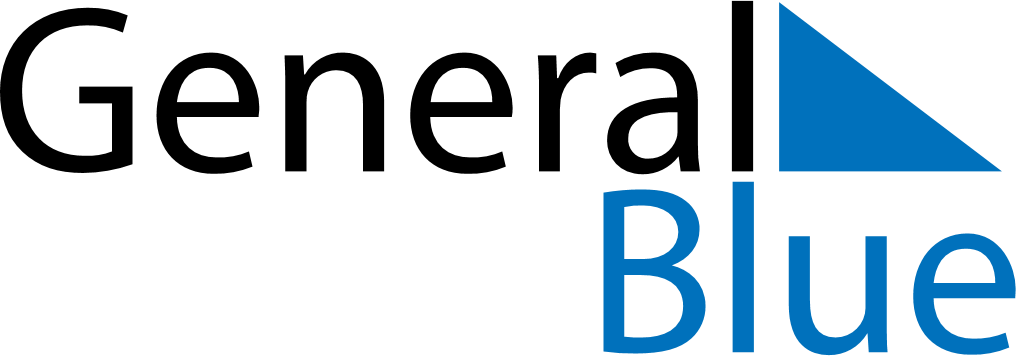 January 1953January 1953January 1953January 1953January 1953SundayMondayTuesdayWednesdayThursdayFridaySaturday12345678910111213141516171819202122232425262728293031